Read Japanese sentences and match with the pictures. You should also write the time in the picture.１．ごぜん４：30におきます。ねむいです。２．ごぜん５：00から１１：00まで、けいこをします。とてもつかれます。３．ごぜん１１：30に、おふろにはいります。きもちがいいです。４．ごご12：00に、ごはんをたくさんたべます。とてもおいしいです。５．ごご２：00に、ひるねをします。６．ごご６：00に、ごはんをたべます。ごはんは、１２かいです。７．ごご１１：00にねます。「おやすみなさい」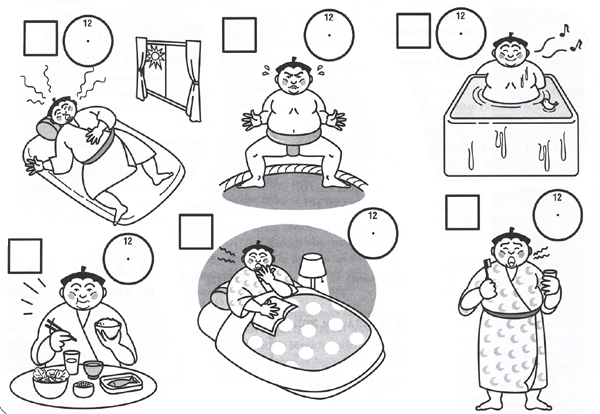 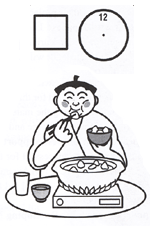 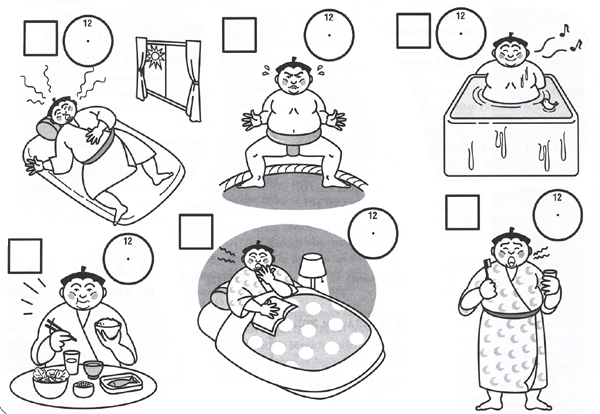 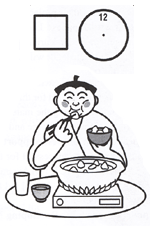 VocabularyおすもうさんSumo wrestlerねむいsleepyとてもveryきもちがいいcomfortableひるねをしますtake a napごぜんamけいこをしますpracticeおふろにはいりますtake a bath ごごpm２かいtwice